FECHA ________________________________Autorizo a CAFABA para que consigne en mi cuenta personal el valor del Subsidio Familiar que recibo mensualmente así:Nombres y Apellidos del  Trabajador __________________________________________________C.C. ________________________ Numero Teléfono y/o Celular___________________________Correo electrónico: ________________________________________________________________Entidad Financiera donde tiene la cuentaDaviplata  ______        Cuenta Digital AVVillas ________  Banco Bogotá Puerto Wilches_________Nro de la Cuenta: ____________________________FIRMA DEL TRABAJADOR: ________________________________  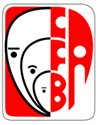 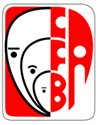 FECHA ________________________________Autorizo a CAFABA para que consigne en mi cuenta personal el valor del Subsidio Familiar que recibo mensualmente así:Nombres y Apellidos del Trabajador __________________________________________________C.C. ________________________ Numero Teléfono y/o Celular ___________________________Correo electrónico: ________________________________________________________________Entidad Financiera donde tiene la cuenta  (marque con una X)Daviplata  _________    Cuenta Digital AVVillas ________  Banco Bogotá Puerto Wilches________Nro. de la Cuenta: _________________________________________FIRMA DEL TRABAJADOR: _______________________________